产品特性：1.支持协议：EPC Global Class1 Gen2 ISO 18000-6C2.工作频率全频段 ：860-960MHz3.标签尺寸：73 x 20 mm / 2.87” x 0.79”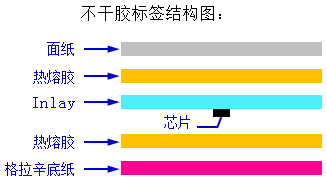 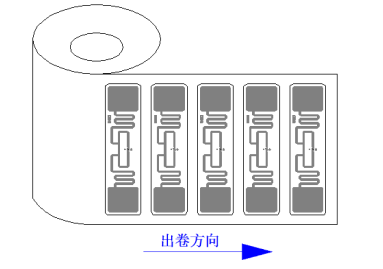 产品参数：不干胶标签LA-7320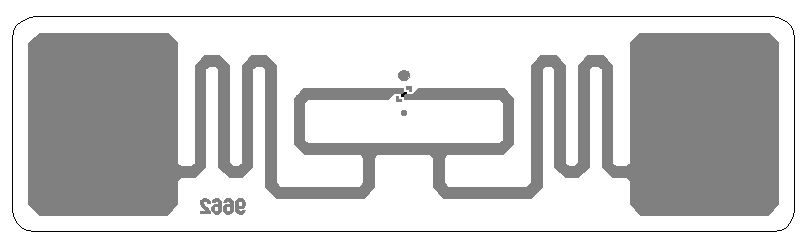 产品型号LA-7320结构特性	结构特性	基材PET底材格拉辛底纸面材铜版纸重量2.7 kg / 卷成卷形式5000 枚 / 卷跳距25.797 mm / 1.02”纸管内径76.2 mm / 3”标签尺寸73 x 20 mm / 2.87” x 0.79”电气性能电气性能设备类型Class 1 Generation 2 被动式超 高频无线射频识别应答器支持协议EPC Global Class1 Gen2 ISO 18000-6C工作频率全频段 860-960MHz芯片类型Higgs 3（除特殊要求）内存划分EPC 码 96 位; TID 码 64 位;用户存储 512 位读取距离约 8 m / 26.25 ft环境参数环境参数操作温度-40°C～85°C / -40°F～185°F储存温度-20°C～50°C / -4°F～122°F储存湿度20～90％相对湿度储存寿命20°C～30℃（68℉～86℉），40～60％ 相对湿度，防静电袋密封包装2 年以上